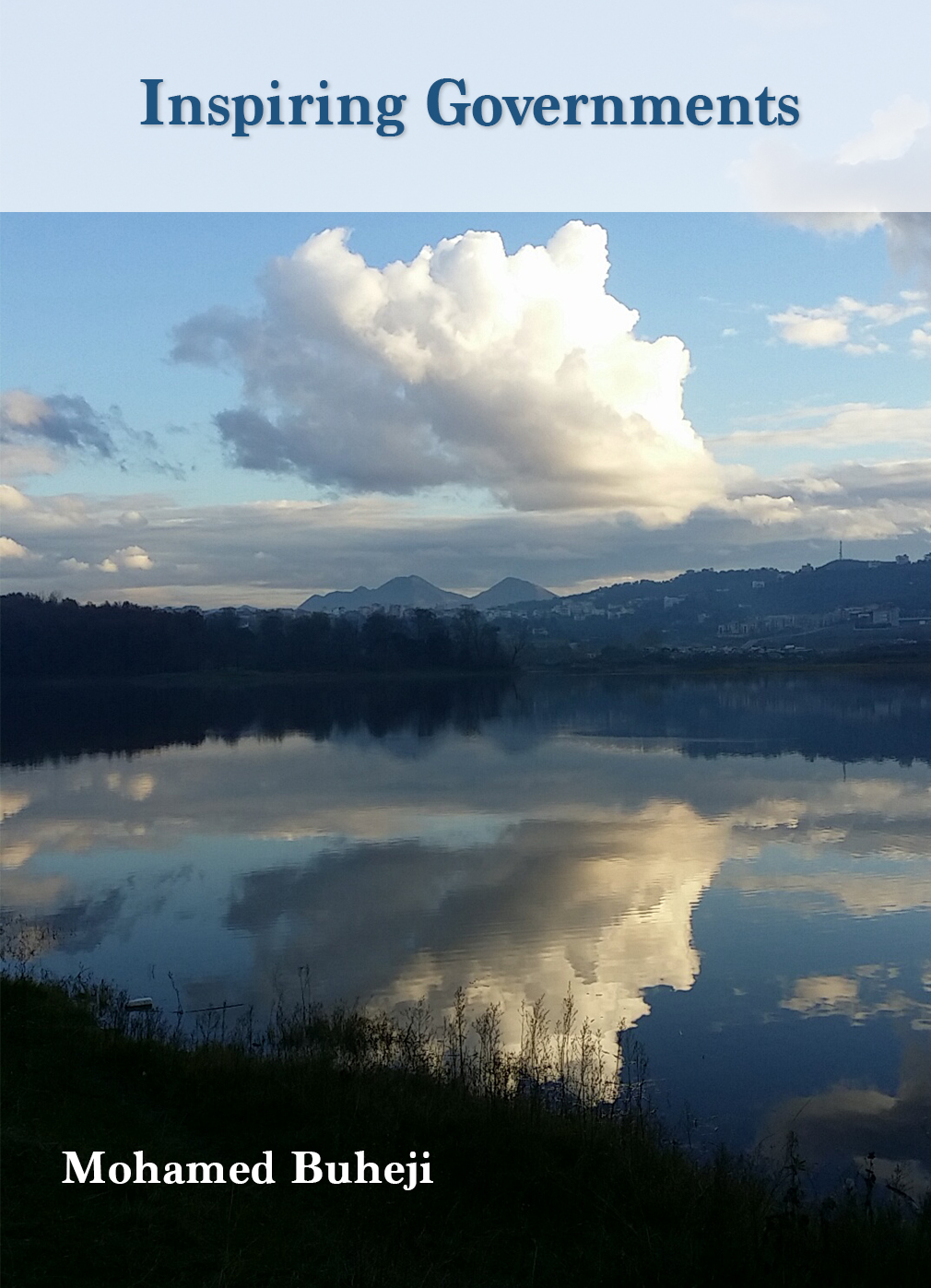 Inspiring Governments